В честь Дня памяти неизвестного солдата жители Хоперского сельского поселения возложили цветы к Братской могиле советских воинов, погибших в боях с фашистскими захватчиками, 1942 года. 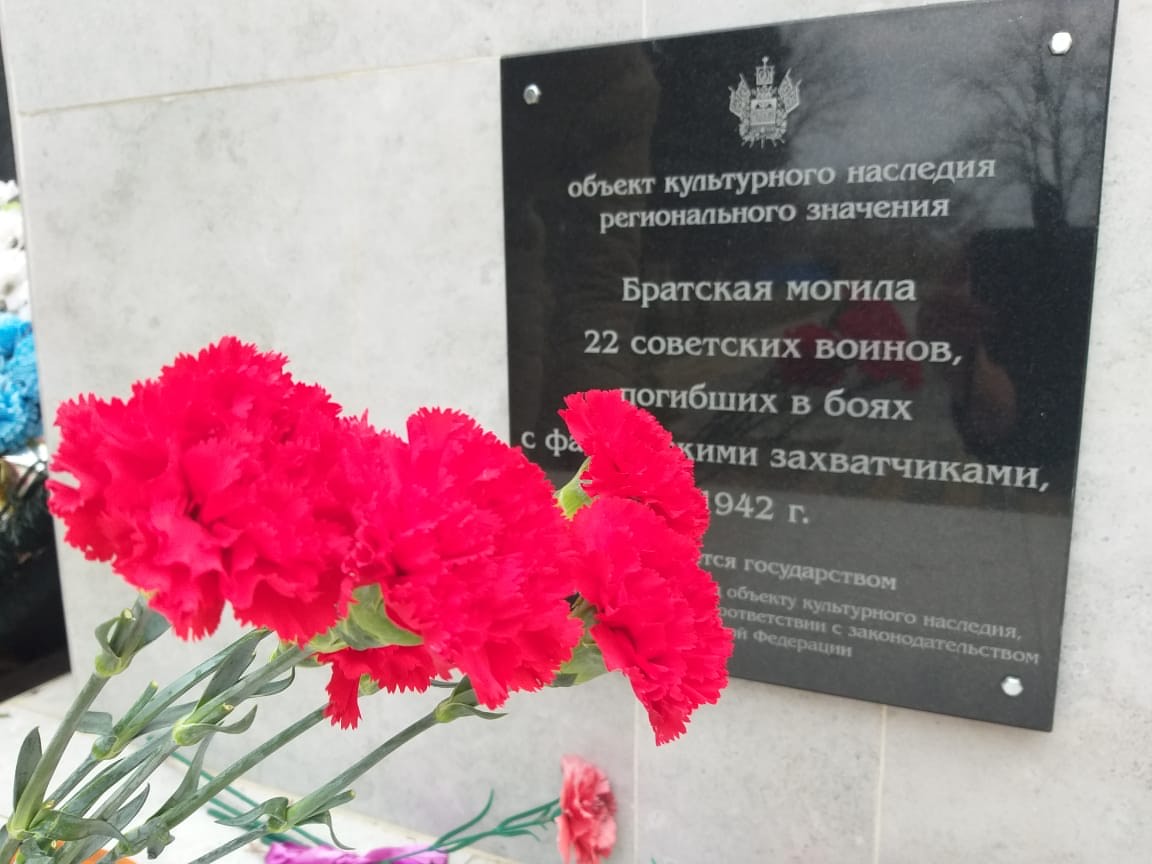 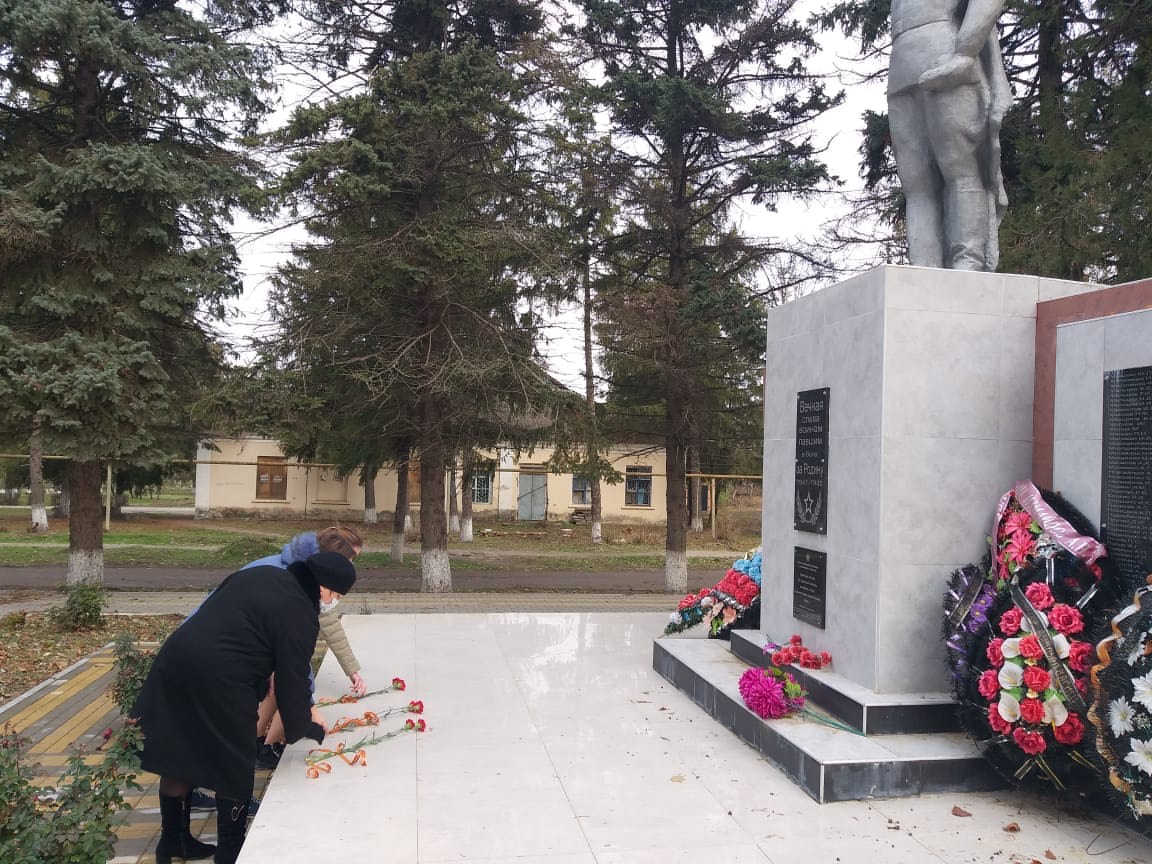 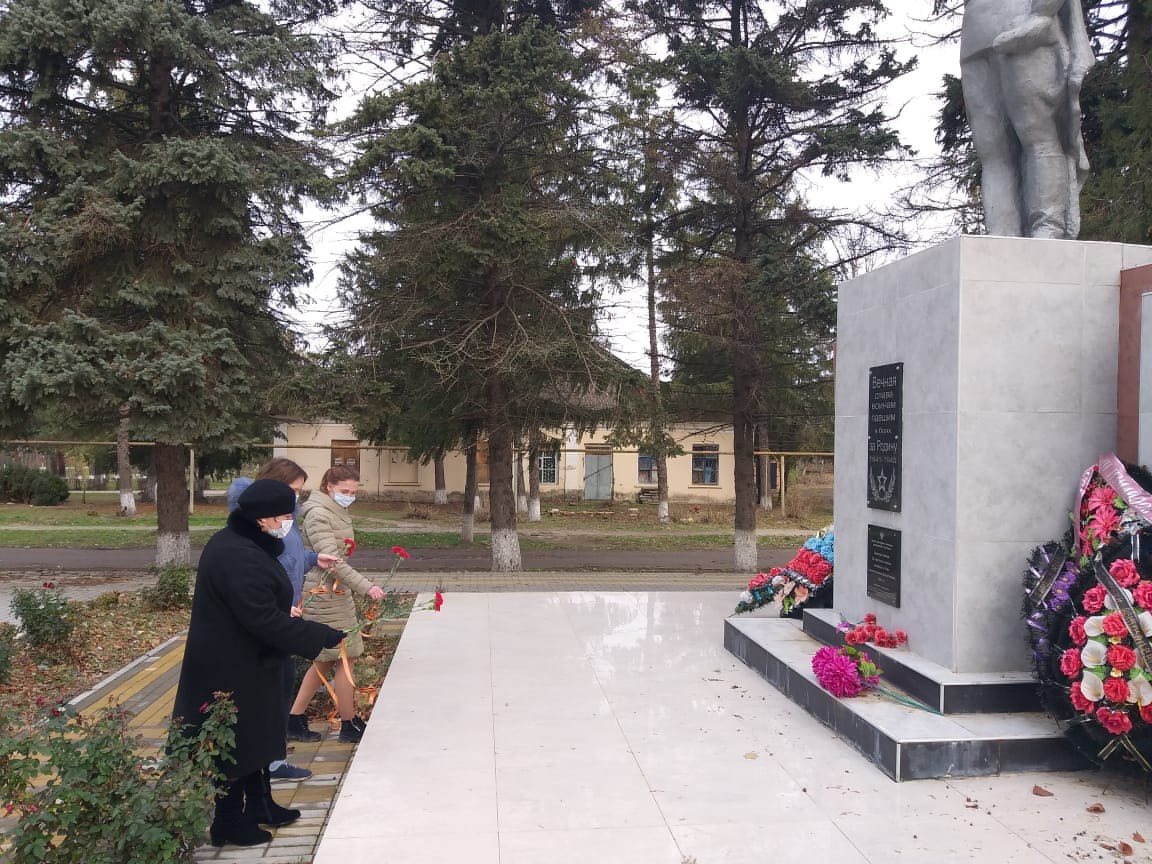 